BIODATALULUSAN TAHUN 2022UNIVERSITAS MUSLIM NUSANTARA AL WAHLIYAH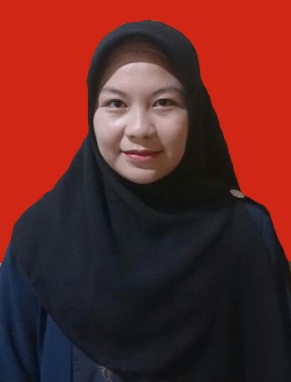 IDENTITASNama	:	Marwiani WidiaNPM	:	181424003Tempat/ Tanggal Lahir	:	Medan, 27 Mei 2000	Jenis Kelamin	:	PerempuanAgama	:	IslamAnak Ke	:  1 (satu) dari 3 bersaudaraAlamat	:  Jl. Limau Mungkur Desa Bangu Rejo	No. Telp / HP	:	0895613161619PENDIDIKAN SD	:	SD Negeri Impres 95/96SLTP/	:	SMP Swasta Nur Azizi Tanjung MorawaSLTA/SMA/SMU	:	SMK Swasta Nur Azizi Tanjung MorawaS1	:	UMN Al Washliyah MedanJudul Skripsi	:	Upaya Meningkatkan Motorik Halus Melalui Mewarnai Gambar Dengan Menggunakan Coloured Sand Pada Anak Usia 5-6 Tahun di RA Ar Ridho Tanjung Mirawa TA. 2021/2022Dosen Pembimbing	:	Aminda Tri Handayani, S.Psi.,M.PsiORANG TUANama (Ayah )	:	Sony PaslahPekerjaan	:  Karyawan SwastaNama (Ibu )	:	Ana Sembiring	Pekerjaan	:	Ibu Rumah TanggaAlamat	:	Jl. Limau Mungkur Desa Bangu RejoMedan,    September 2022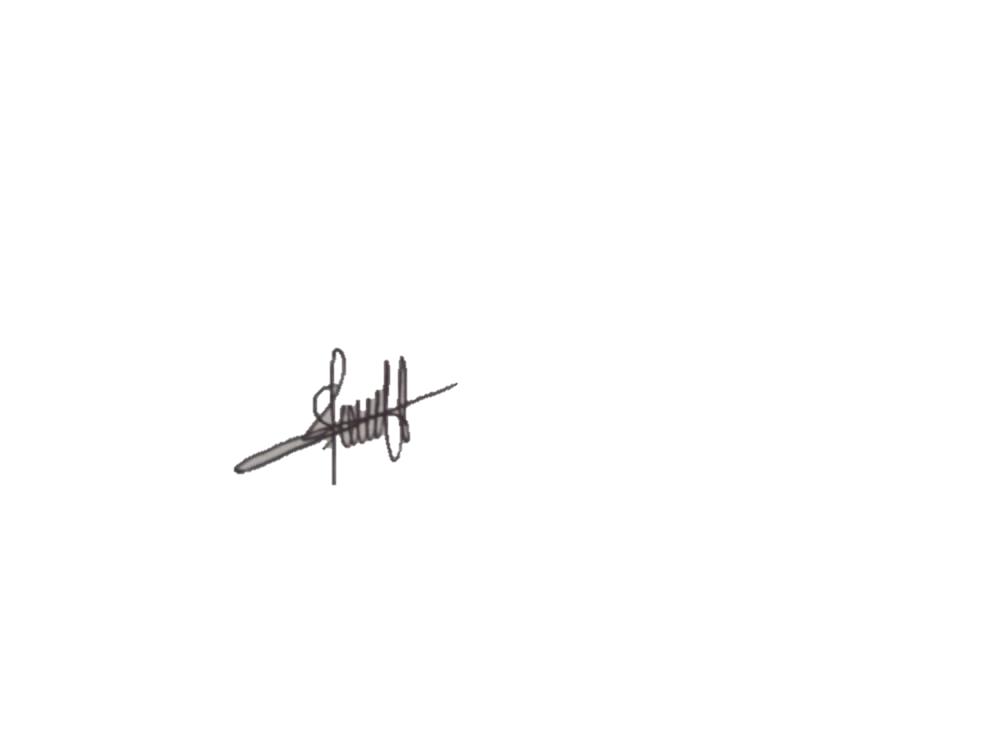 Hormat Saya,						MARWIANI WIDIA						NPM. 181424003